Žádost o umožnění využití zkušební sady pro nastavení (kalibrace) zařízení (sestavy)podle ÚŘEDNÍHO SDĚLENÍ ČESKÉ NÁRODNÍ BANKY ze dne 21. června 2018* Povinný údaj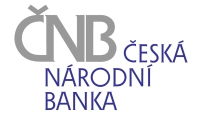 Číslo jednací://v. 1.1Česká národní bankaSekce 320Na Příkopě 28115 03  Praha 1Česká národní bankaSekce 320Na Příkopě 28115 03  Praha 1Česká národní bankaSekce 320Na Příkopě 28115 03  Praha 1Česká národní bankaSekce 320Na Příkopě 28115 03  Praha 1Česká národní bankaSekce 320Na Příkopě 28115 03  Praha 1Česká národní bankaSekce 320Na Příkopě 28115 03  Praha 1e-mail: testovani.zarizeni@cnb.cz ID datové schránky: 8tgaieje-mail: testovani.zarizeni@cnb.cz ID datové schránky: 8tgaieje-mail: testovani.zarizeni@cnb.cz ID datové schránky: 8tgaieje-mail: testovani.zarizeni@cnb.cz ID datové schránky: 8tgaieje-mail: testovani.zarizeni@cnb.cz ID datové schránky: 8tgaieje-mail: testovani.zarizeni@cnb.cz ID datové schránky: 8tgaiejINFORMACE O ZAŘÍZENÍ (SESTAVĚ)INFORMACE O ZAŘÍZENÍ (SESTAVĚ)INFORMACE O ZAŘÍZENÍ (SESTAVĚ)INFORMACE O ZAŘÍZENÍ (SESTAVĚ)INFORMACE O ZAŘÍZENÍ (SESTAVĚ)INFORMACE O ZAŘÍZENÍ (SESTAVĚ)INFORMACE O ZAŘÍZENÍ (SESTAVĚ)1Typové označení zařízení sestavy):*Typové označení zařízení sestavy):*2Hardwarová verze detektoru:Hardwarová verze detektoru:3SW verze:SW verze:4Zařízení pro zpracování:*Zařízení pro zpracování:*5  Kategorie zařízení:INFORMACE O DODAVATELI INFORMACE O DODAVATELI INFORMACE O DODAVATELI INFORMACE O DODAVATELI INFORMACE O DODAVATELI INFORMACE O DODAVATELI 6  Název:*7/8  Identifikátor (IČ/WIN):*9  DIČ:SÍDLO DODAVATELESÍDLO DODAVATELESÍDLO DODAVATELESÍDLO DODAVATELESÍDLO DODAVATELESÍDLO DODAVATELESÍDLO DODAVATELESÍDLO DODAVATELESÍDLO DODAVATELESÍDLO DODAVATELESÍDLO DODAVATELE10  Ulice:*11  Číslo popisné:*12  PSČ:*13  Obec:*14  Okres:15  Stát:KONTAKTNÍ ÚDAJE DODAVATELE KONTAKTNÍ ÚDAJE DODAVATELE KONTAKTNÍ ÚDAJE DODAVATELE KONTAKTNÍ ÚDAJE DODAVATELE KONTAKTNÍ ÚDAJE DODAVATELE KONTAKTNÍ ÚDAJE DODAVATELE KONTAKTNÍ ÚDAJE DODAVATELE 22  Jméno kontaktní osoby:*  Jméno kontaktní osoby:*23  Telefon:*24  Fax:25  Adresa elektronické pošty:  Adresa elektronické pošty:ZÁSTUPCI DODAVATELE ÚČASTNÍCÍ SE NASTAVENÍ (KALIBRACE) ZAŘÍZENÍZÁSTUPCI DODAVATELE ÚČASTNÍCÍ SE NASTAVENÍ (KALIBRACE) ZAŘÍZENÍZÁSTUPCI DODAVATELE ÚČASTNÍCÍ SE NASTAVENÍ (KALIBRACE) ZAŘÍZENÍZÁSTUPCI DODAVATELE ÚČASTNÍCÍ SE NASTAVENÍ (KALIBRACE) ZAŘÍZENÍZÁSTUPCI DODAVATELE ÚČASTNÍCÍ SE NASTAVENÍ (KALIBRACE) ZAŘÍZENÍ26  Příjmení, jméno a funkce:*27  Příjmení, jméno a funkce:*Vdne